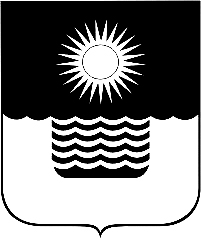 Р Е Ш Е Н И Е ДУМЫ МУНИЦИПАЛЬНОГО ОБРАЗОВАНИЯГОРОД-КУРОРТ ГЕЛЕНДЖИКот 29 января 2021 года 	                    		                        		№ 344г. ГеленджикО внесении изменений в решение Думы муниципального образования город-курорт Геленджик от 28 марта 2019 года №84 «Об утверждении Плана мероприятий по выполнению наказов избирателей в муниципальном образовании город-курорт Геленджик на 2019-2023 годы» (в редакции решения Думы муниципального образования город-курорт Геленджик от 25 декабря 2020 года №333)Рассмотрев дополнительные предложения по наказам избирателей, данным депутатам Думы муниципального образования город-курорт Геленд-жик шестого созыва, в соответствии со статьями 16, 17, 35, 43 Федерального закона от 6 октября 2003 года №131-ФЗ «Об общих принципах организации местного самоуправления в Российской Федерации» (в редакции Федерального закона от 29 декабря 2020 года №464-ФЗ), Законом Краснодарского края                    от 14 мая 2002 года №483-КЗ «О наказах избирателей» (в редакции Закона Краснодарского края от 11 декабря 2018 года №3912-КЗ), руководствуясь статьями 26, 70 Устава муниципального образования город-курорт Геленджик, статьями 42, 57, 58, 78 Регламента Думы муниципального образования город-курорт Геленджик, утвержденного решением Думы муниципального образования город-курорт Геленджик от 29 июня 2018 года №777 (в редакции решения Думы муниципального образования город-курорт Геленджик                  от 25 сентября 2020 года №281), Дума муниципального образования город-курорт Геленджик р е ш и л а:1.Внести в решение Думы муниципального образования город-курорт Геленджик от 28 марта 2019 года №84 «Об утверждении Плана мероприятий по выполнению наказов избирателей в муниципальном образовании город-курорт Геленджик на 2019-2023 годы» (в редакции решения Думы муниципального образования город-курорт Геленджик от 25 декабря 2020 года №333) следующие изменения:1) пункт 6.26 раздела 6 Избирательный округ №6, г.Геленджик (депутаты                       Ф.Г. Кузьмин, А.В. Сороко)» приложения к решению исключить;2) пункт 8.16 раздела 8 «Избирательный округ №8, г.Геленджик (депутаты Ю.Н. Соболева, Р.Н. Хохлов)» приложения к решению изложить в следующей редакции:3) раздел 8 «Избирательный округ №8, г.Геленджик (депутаты                           Ю.Н. Соболева, Р.Н. Хохлов)» приложения к решению дополнить пунктами 8.18, 8.19 следующего содержания:4) пункт 16.11 раздела 16 «Избирательный округ №16, г.Геленджик (депутаты С.В. Горб, В.А. Лепихин)» приложения к решению изложить в следующей редакции:5) в пункте 17.6 раздела 17 «Избирательный округ №17, с.Кабардинка (депутаты А.А. Алексеев, А.Г. Николаиди) приложения к решению слова «управление строительства» заменить словами «управление по физической культуре и спорту администрации муниципального образования город-курорт Геленджик».2. Опубликовать настоящее решение в печатном средстве массовой информации «Официальный вестник органов местного самоуправления муниципального образования город-курорт Геленджик».3. Разместить настоящее решение на официальном сайте администрации муниципального образования город-курорт Геленджик в информационно-телекоммуникационной сети «Интернет» в течение 10 дней со дня его принятия.4. Решение вступает в силу со дня его подписания.Председатель Думымуниципального образованиягород-курорт Геленджик                                                                  М.Д. Димитриев«8.16Устройство искусственной неровности и организация пешеходного перехода по ул.Сурикова, на пересечении с ул.Айвазовскогоуправление ЖКХ2020»«8.18Организация детской игровой площадки в микрорайоне Магилатуправление ЖКХ2021-20228.19Устройство тротуара по ул.Советской, от ул.Черняховского до ул.Янтарнойуправление ЖКХ2021-2022»«16.11Обустройство бульвара к морю от ул.Солнцедарской управление архитектуры и градостроительства администрации муниципального образования город-курорт Геленджик, управление строительства, управление ЖКХ2022»